Question 1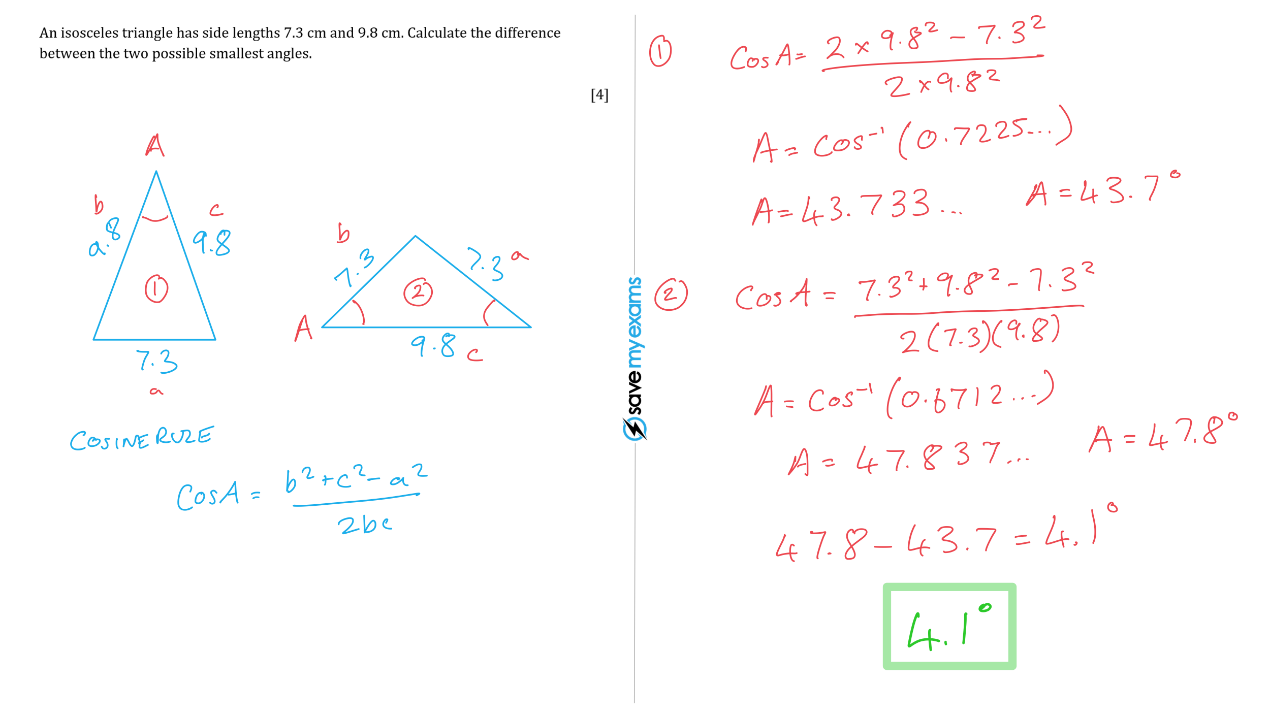 Question 2a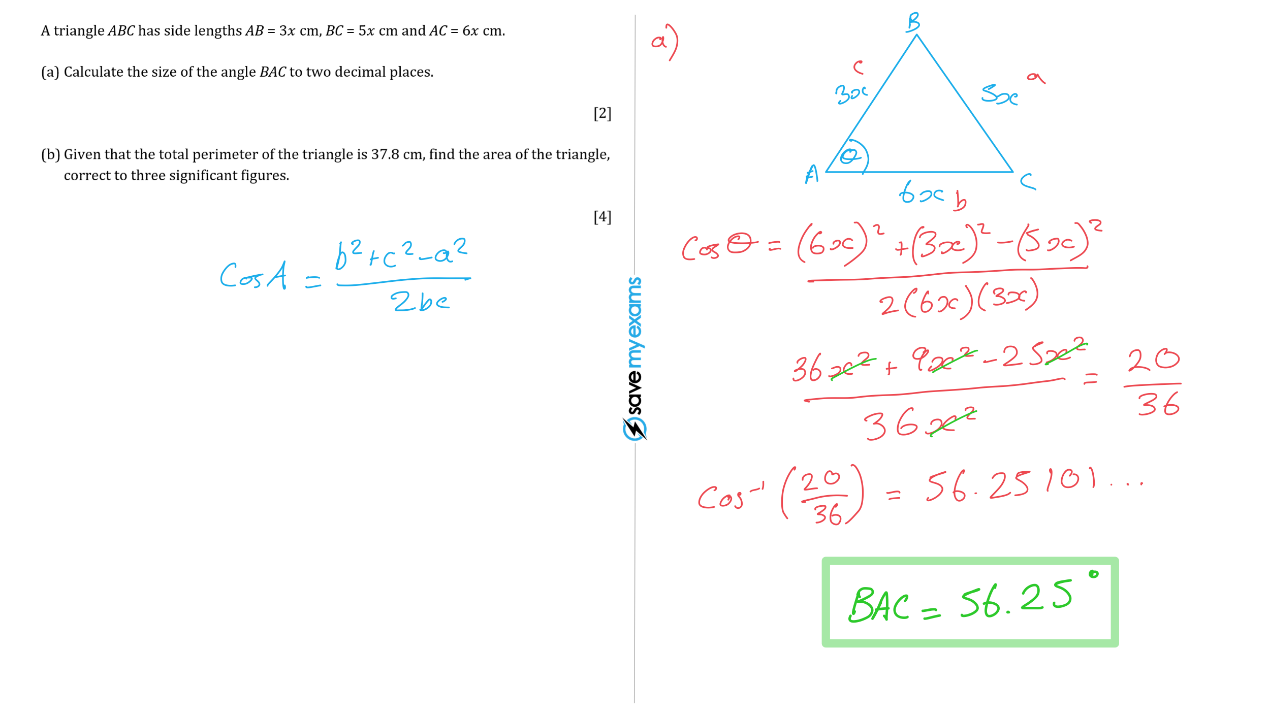 Question 2b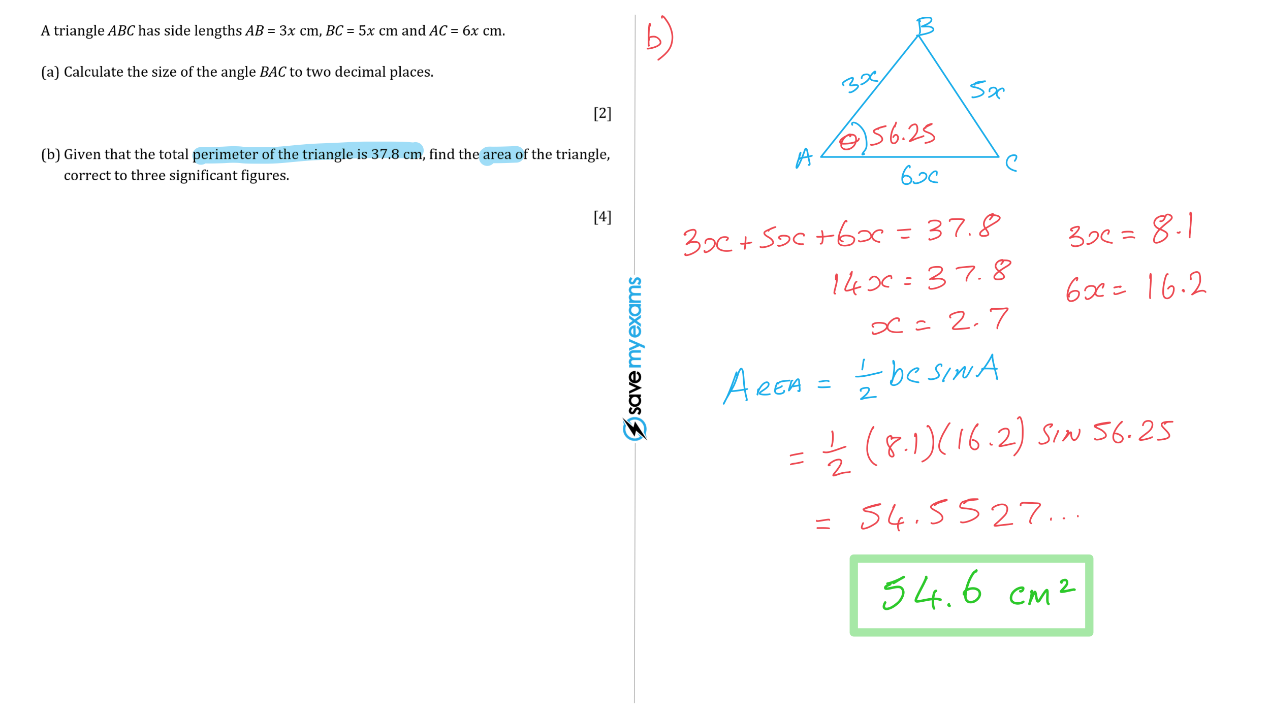 Question 3a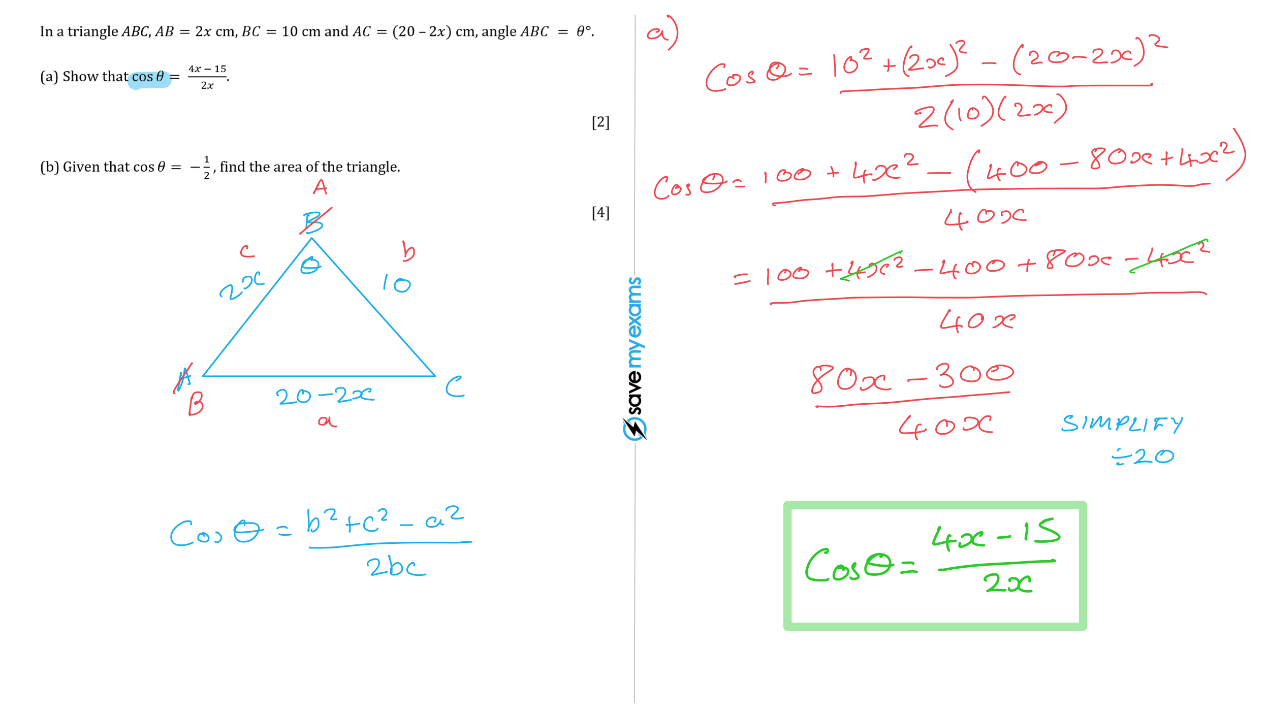 Question 3b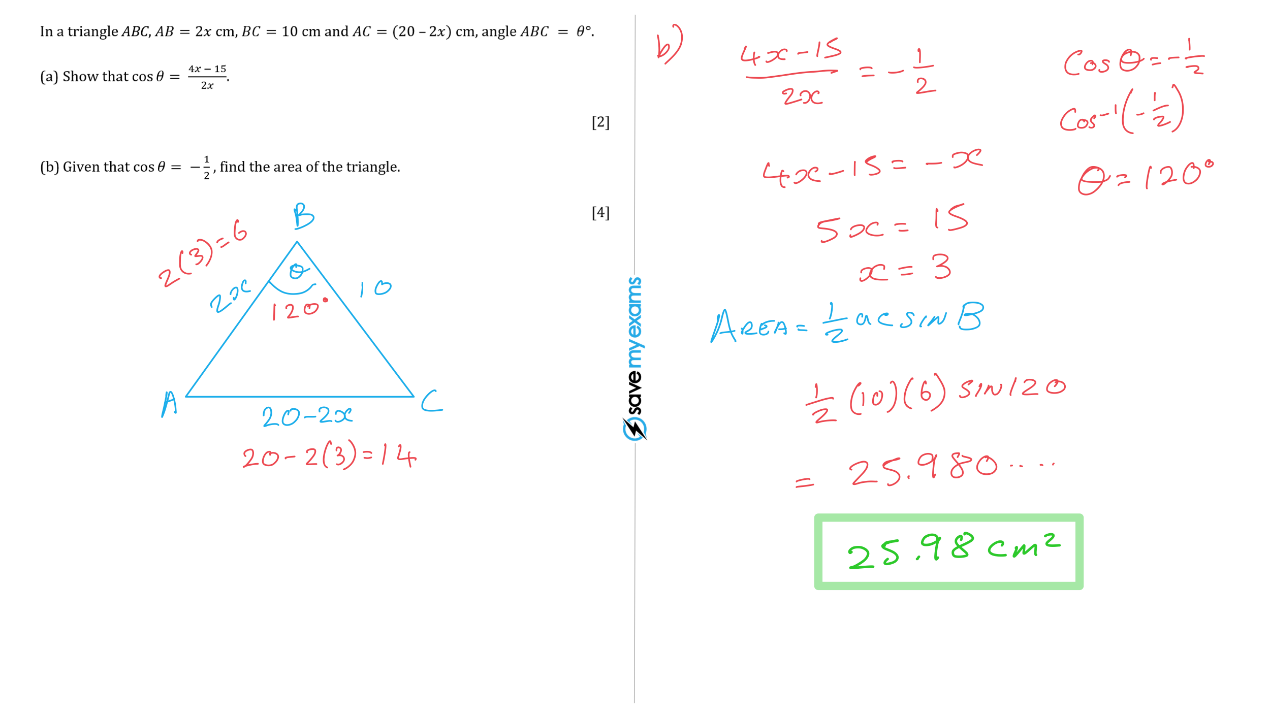 Question 4a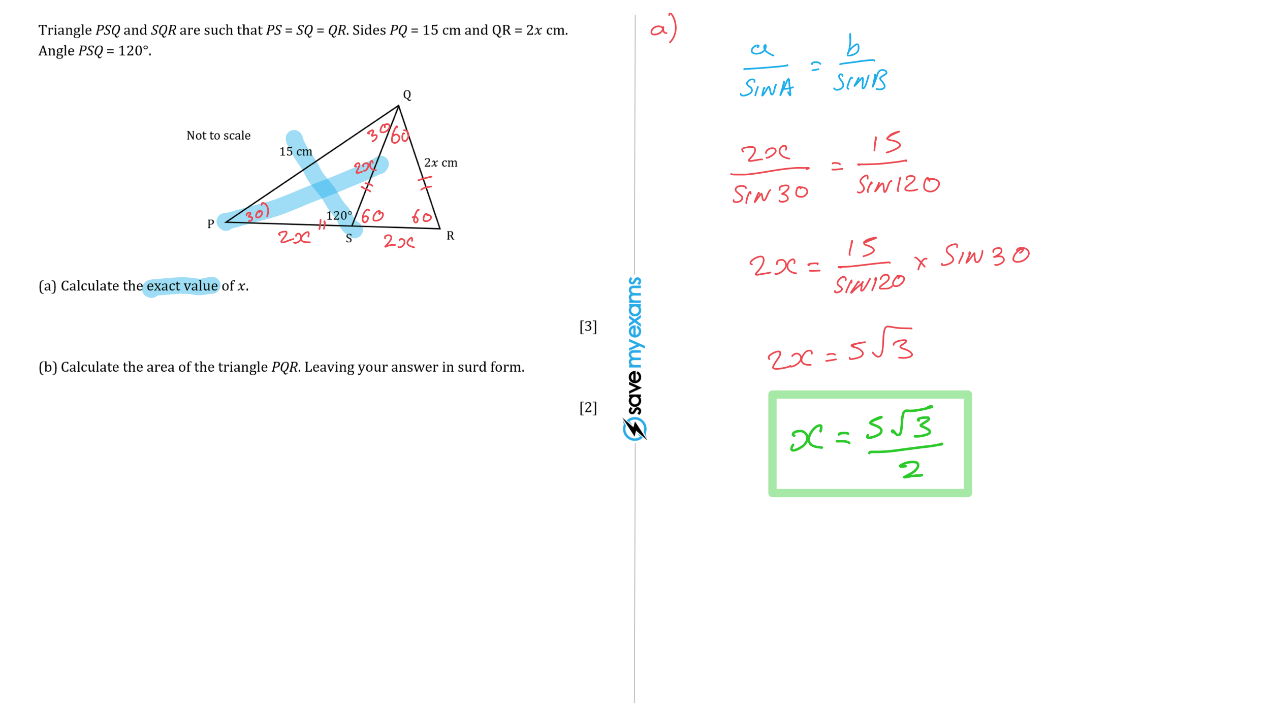 Question 4b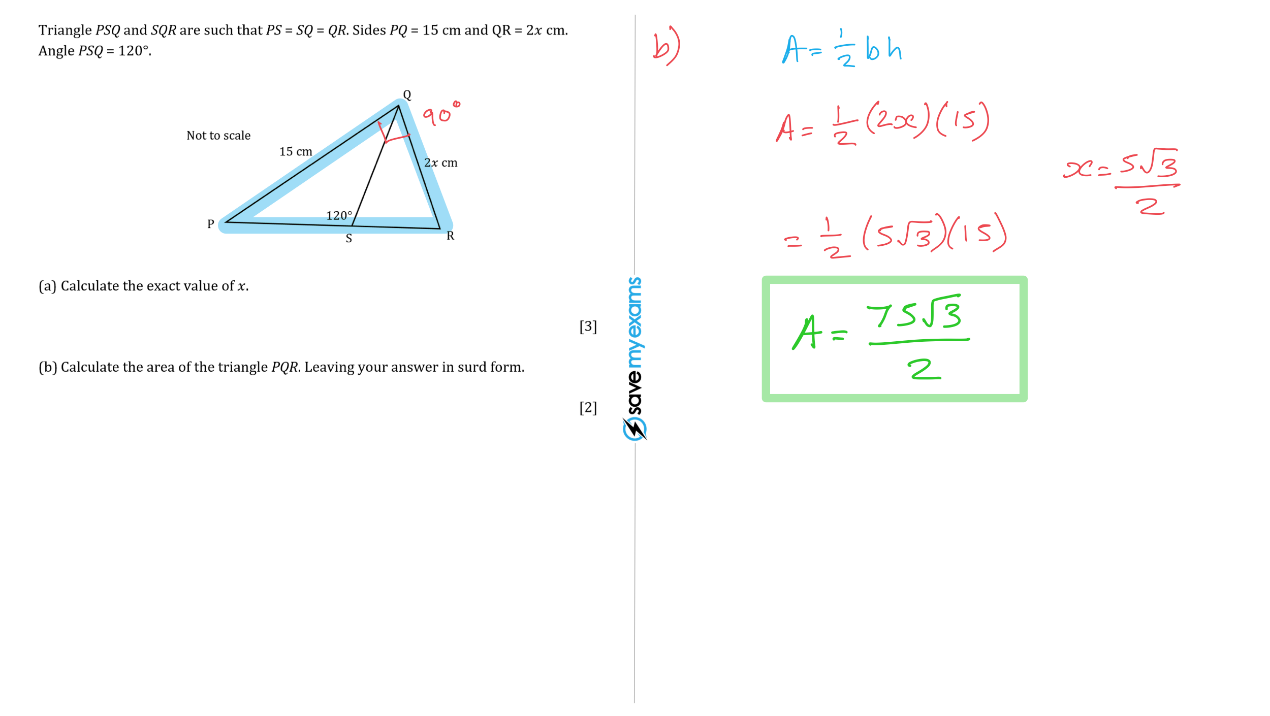 Question 5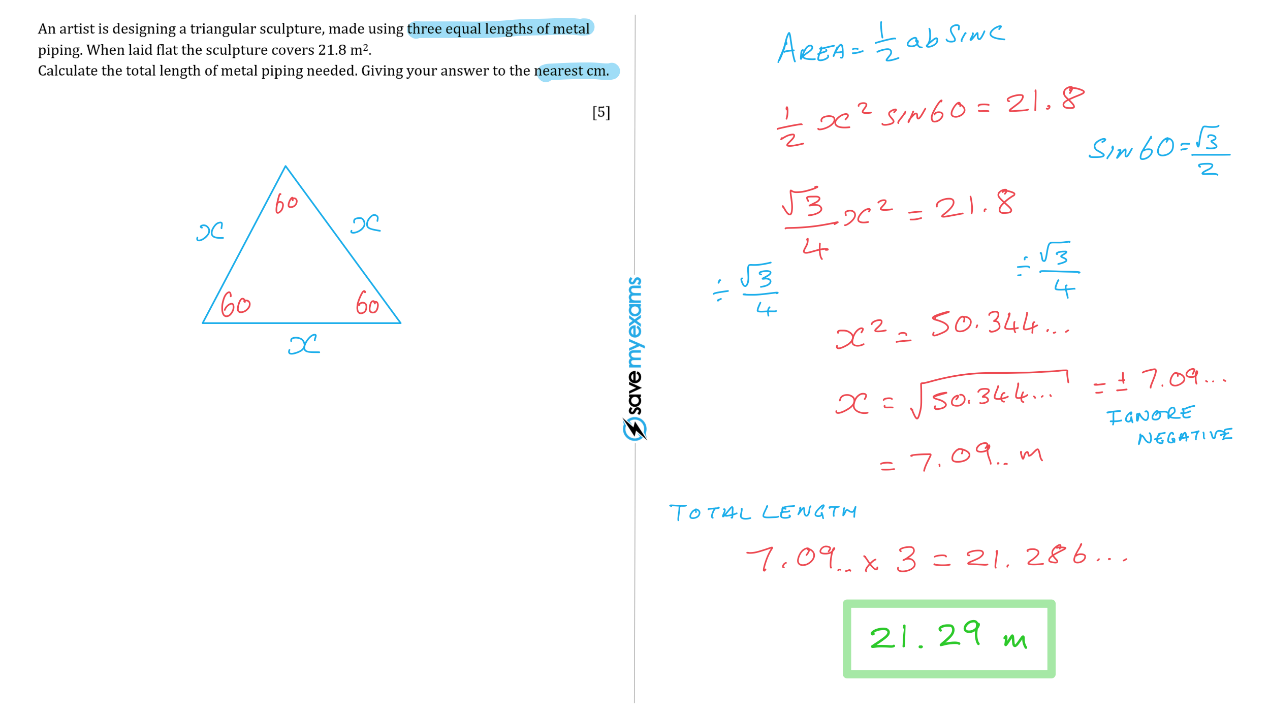 Question 6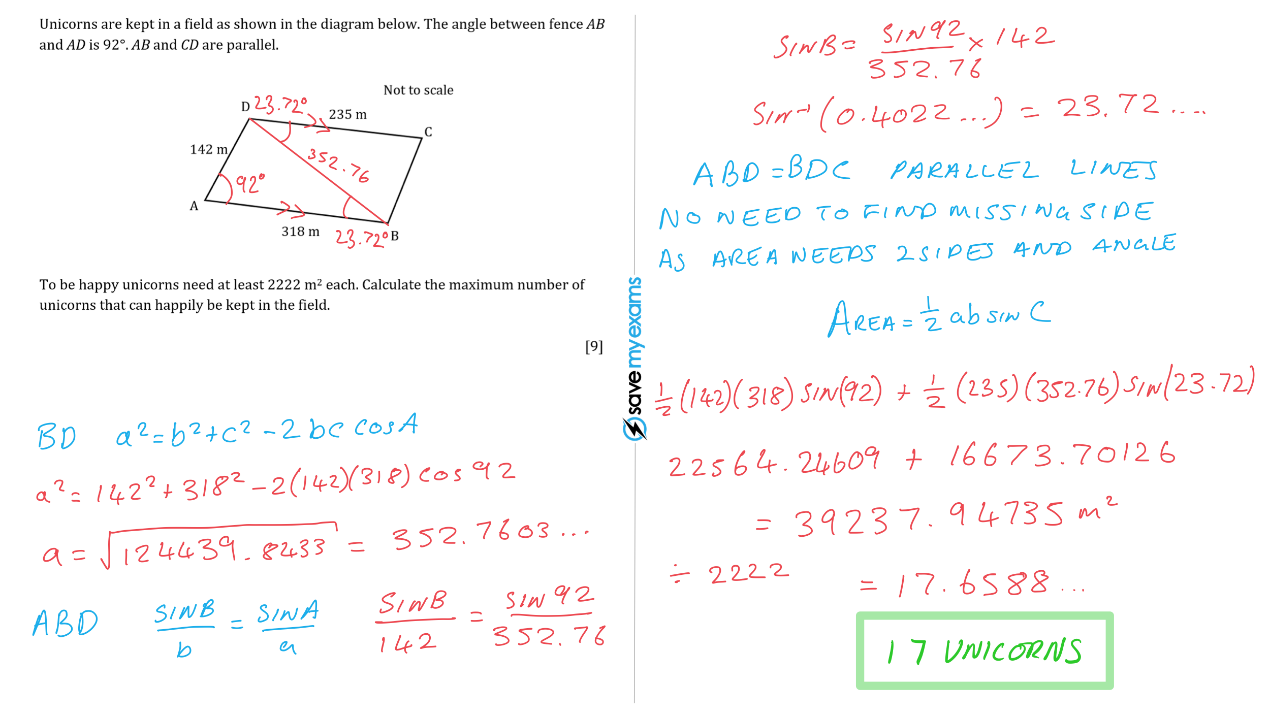 Question 7a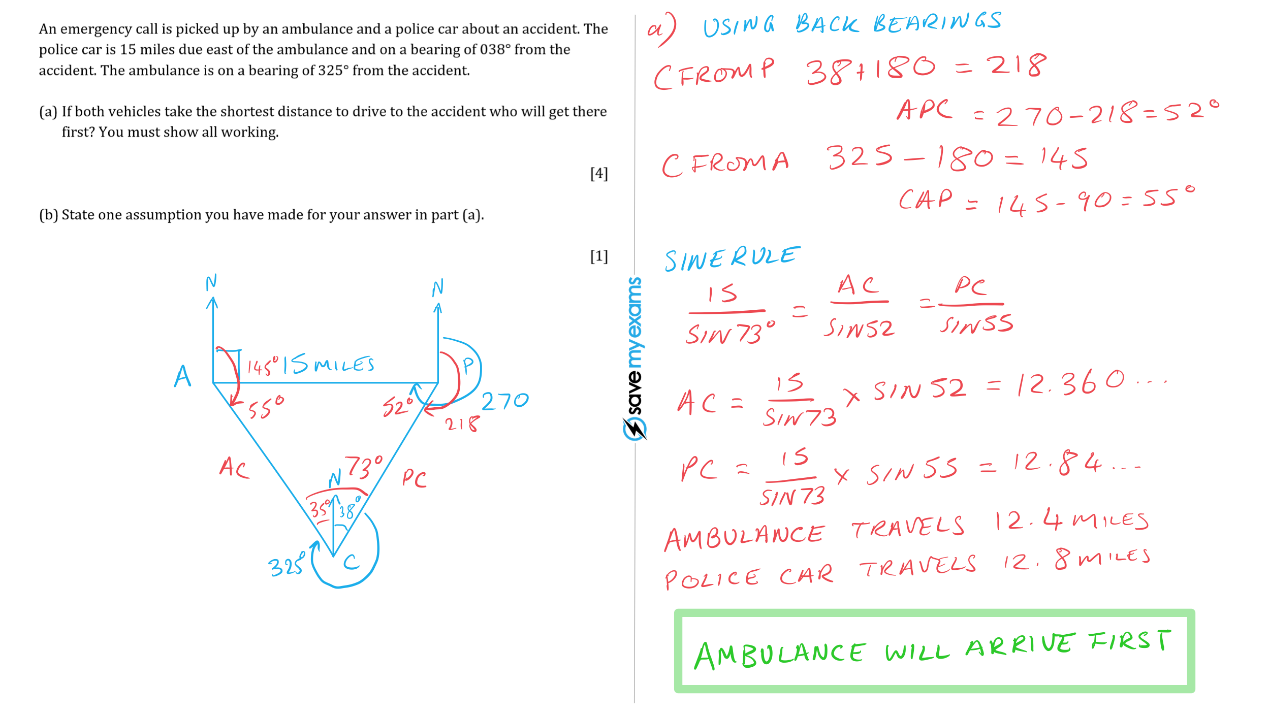 Question 7b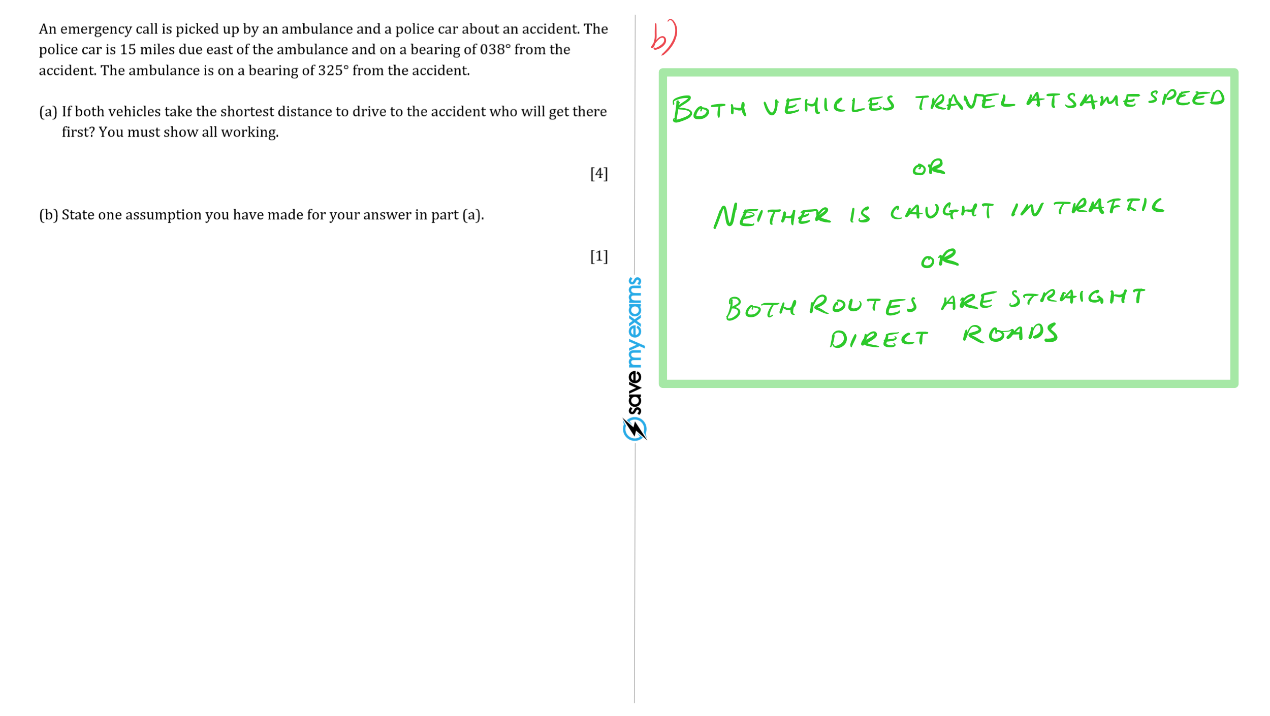 Question 8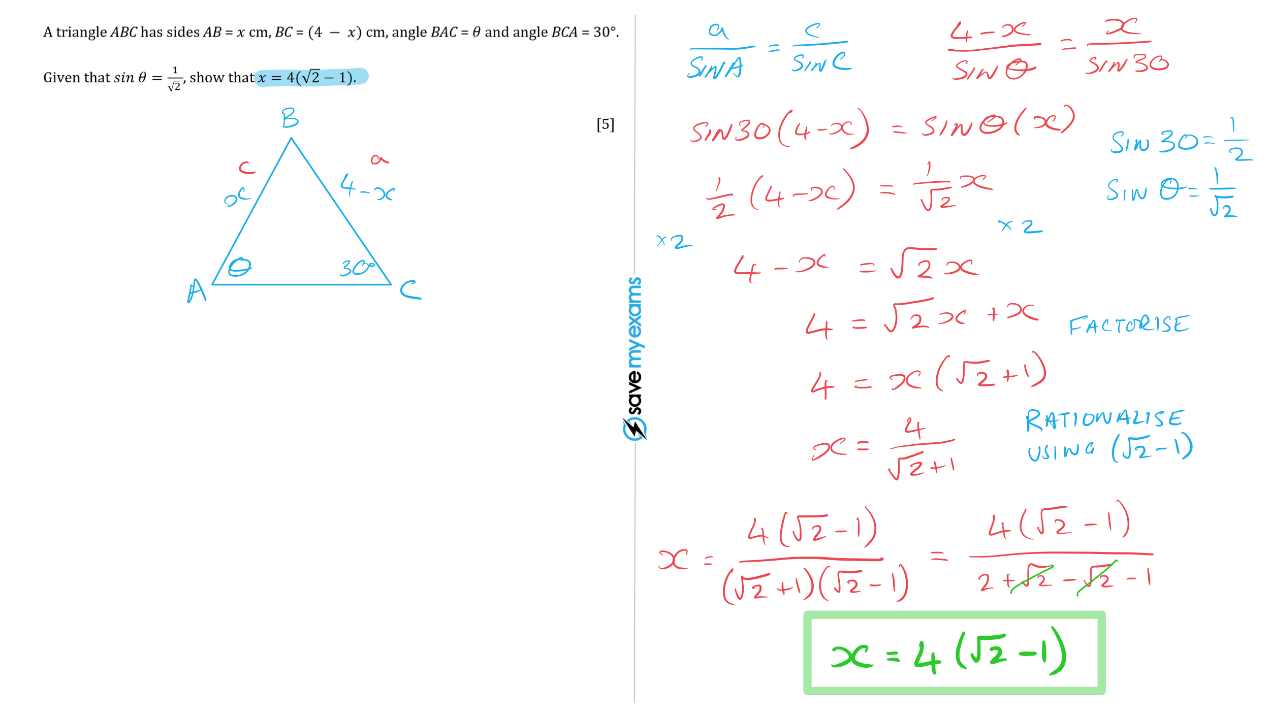 Question 9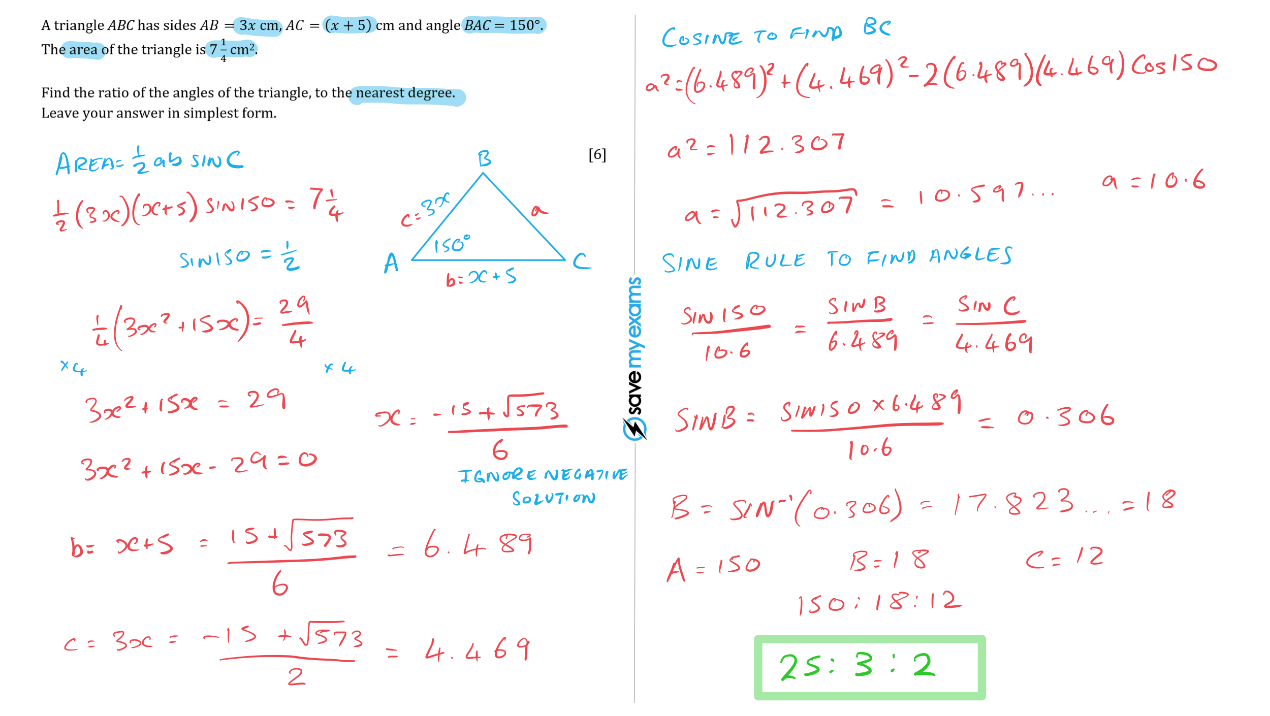 